Franz Kafka - „Gibs auf“ (1922)EINFÜHRUNG  Hypothesen formulieren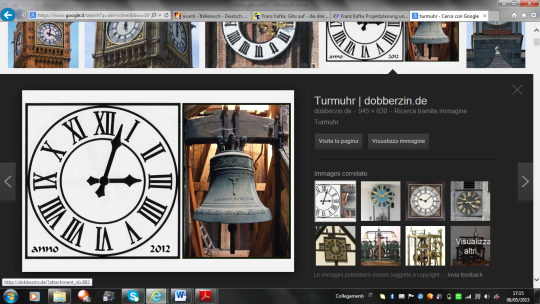 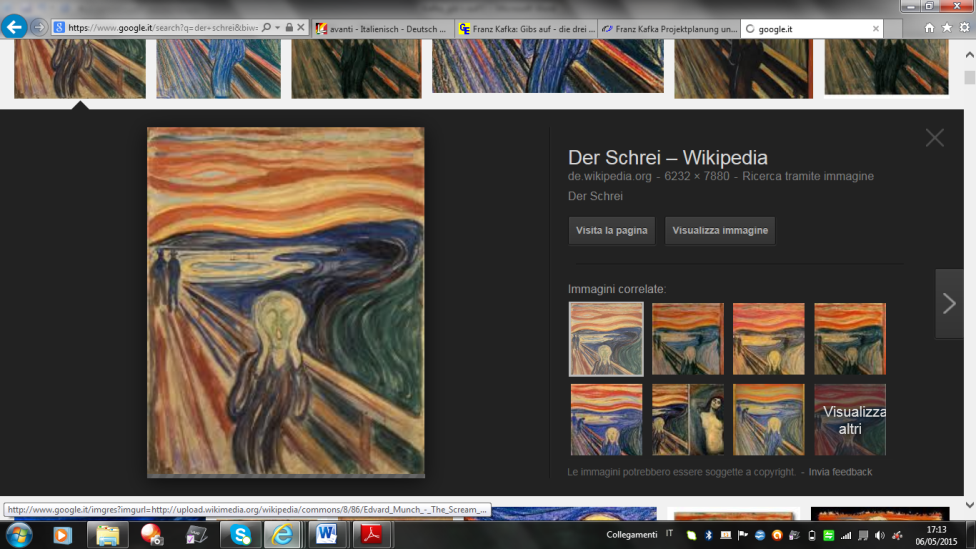 Kennst du dieses Bild?Was siehst du auf dem Bild?Wieso schreit der Mann, deiner Meinung nach?Was meinst du, wohin muss er sich beeilen?PRÄSENTATION „Es war sehr früh am Morgen, die Straßen rein und leer, ich ging zum Bahnhof. Als ich eine Turmuhr mit meiner Uhr verglich, sah ich, dass es schon viel später war, als ich geglaubt hatte, ich musste mich sehr beeilen, der Schrecken über diese Entdeckung ließ mich im Weg unsicher werden, ich kannte mich in dieser Stadt noch nicht sehr gut aus, glücklicherweise war ein Schutzmann in der Nähe, ich lief zu ihm und fragte ihn atemlos nach dem Weg. Er lächelte und sagte: „Von mir willst du den Weg erfahren?“ „Ja“, sagte ich, „da ich ihn selbst nicht findenkann.“ „Gibs auf, gibs auf“, sagte er und wandte sich mit einem großen Schwunge ab, so wie Leute, die mit ihrem Lachen allein sein wollen.“(Franz Kafka „Gibs auf!“ 1922. - In: Beschreibung eines Kampfes. Novellen, Skizzen, Aphorismen aus dem Nachlaß, hrsg. v. Max Brod, Frankfurt am Main 1983, S.87 )SEMANTISIERUNGGlobalverständnis: Wo und wann spielt die Handlung?Was sucht der Ich-Erzähler?Hat er sich auf dem Weg zum Bahnhof rechtzeitig gemacht?Was erhofft er vom Schutzmann?Erfüllt der Schutzmann seine Erwartungen?Analytisches Verständnis:Suche die Ausdrücke im Text, die die Gefühle der zwei Figuren verstehen lassen.Wie erscheinen Ich-Erzähler und Schutzmann? Ordne die folgende Adjecktive:eilig, schreckhaft, ratlos, zuverlässig, hilfsbereit, wissend, schützend, verärgert, überlegen, ängstlich, freundlich, selbstsicher, arrogant, verzweifelt, spöttisch, mächtig, zögernd, autoritätsgläubiTextinterpretationWas stellt deiner Meinung nach der Bahnhof dar?Was repräsentiert der Schutzmann?Die Uhr des Mannes stellt seine eigene Wirklichkeit dar, die er kontrollieren kann. Was symbolisiert die Turmuhr?Wie kann man den Rat des Schutzmannes „gibs auf“ interpretieren? Was soll der Mann aufgeben?Persönliche Stellungnahme und Anregungen zum kreativen SchreibenVersetze dich in die Lage des Ich-Erzählers und schreibe einen Tagebucheintrag über diesen Tag.Schreibe den ganzen Dialog und eventuell Monolog, den der Protagonist durchführt. (vgl. Arbeitsblatt)Versuche jetzt eine kurze Parabel nach dem Beispiel von „Gibs auf“ zu schreiben. Das Ende muss das Gleiche sein.Wie geht die Geschichte weiter? Schreibe ein Paar Zeilen dazu. ARBEITSBLATT 1: Einen Comic schreiben 				(Bilder aus https://www.youtube.com/watch?v=wN1GldCYcmk)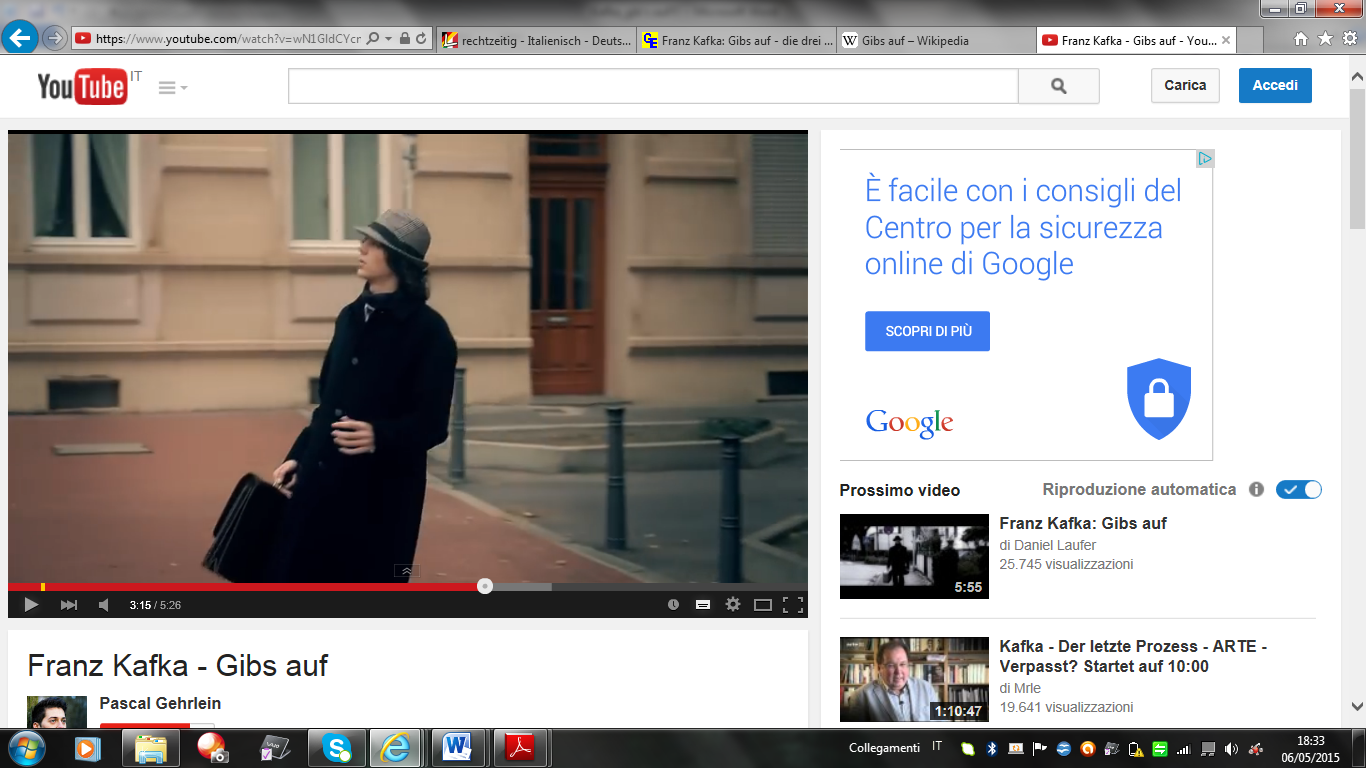 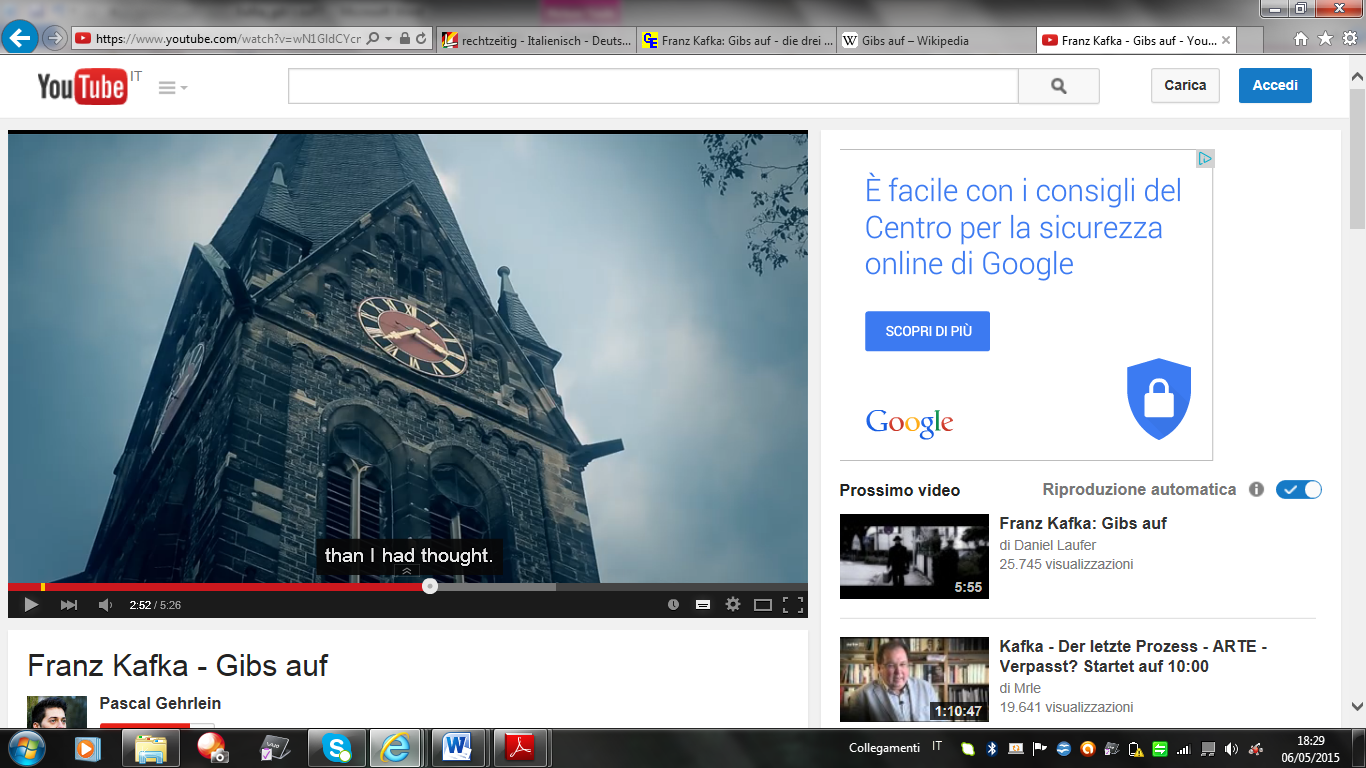 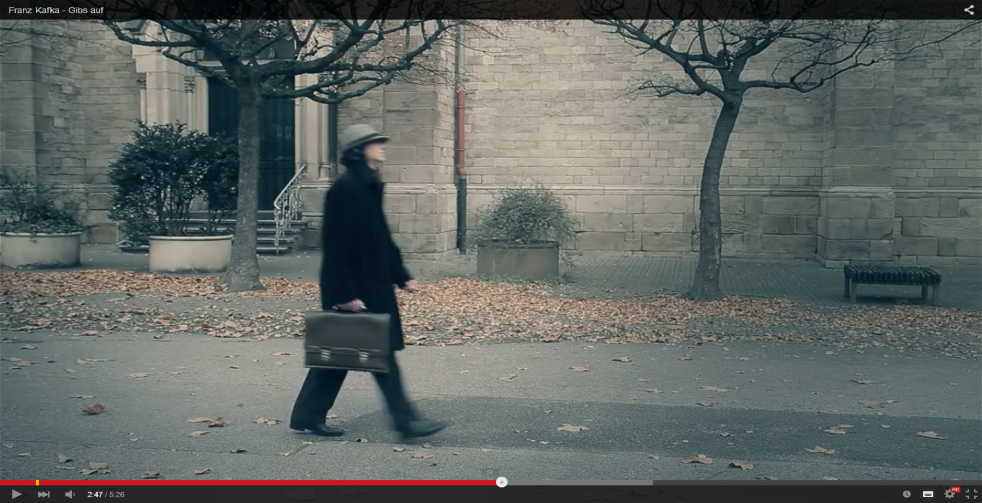 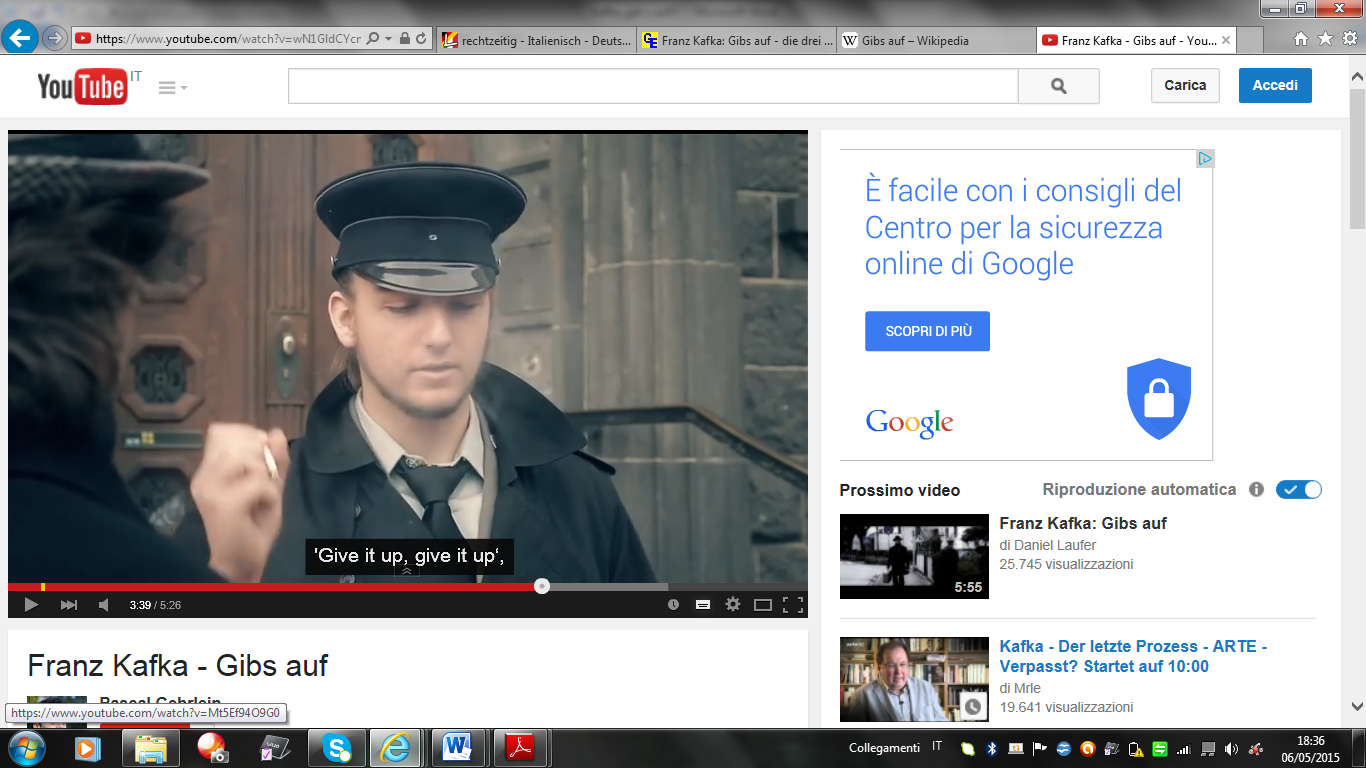 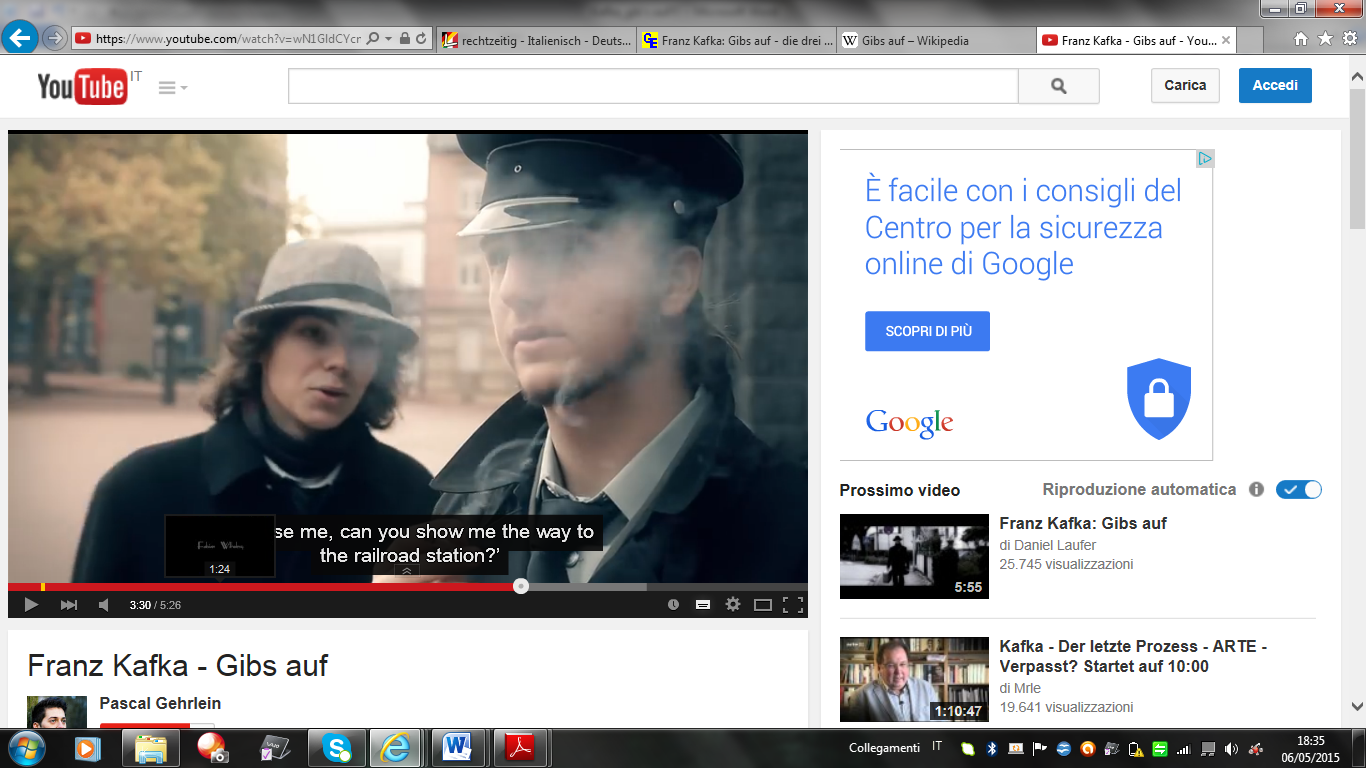 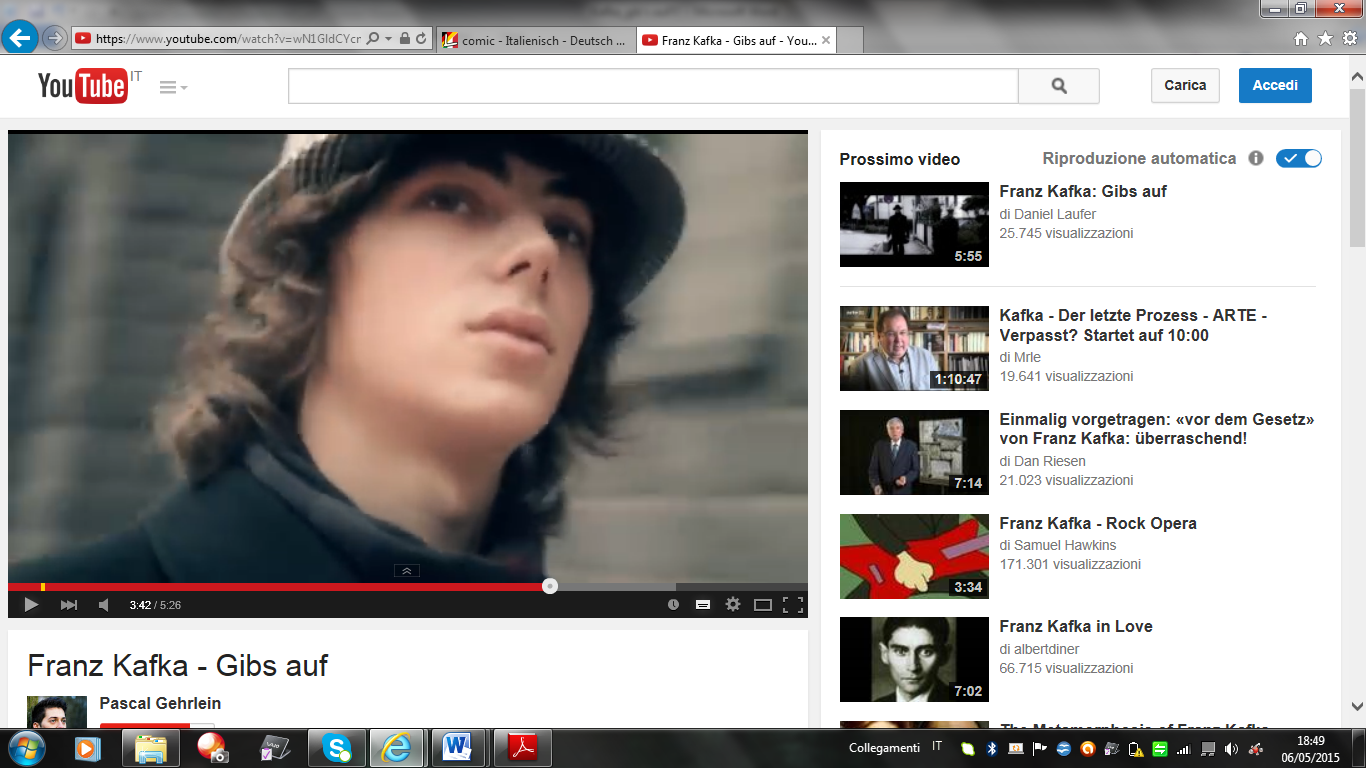 Ich-ErzählerSchutzmann--